Mål Algebra åk 6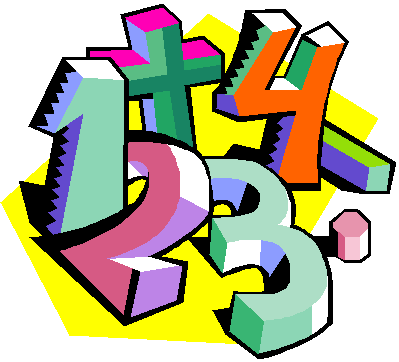 När du har arbetat med det härområdet kan du:   att ett obekant tal kan skrivas med en bokstav t.ex.   x + 4 eller 8 - y   förstå och kunna skriva algebraiska uttryck   veta hur geometriska mönster kan beskrivas och uttryckas   kunna förklara vad en ekvation är och lösa en ekvationUndervisning  Vi kommer gemensamt i klassen arbeta med uppgifter i kapitel 5  i Matteborgen samt olika andra läromedel.  Det kommer att vara både gemensamma övningar och enskild    träning i skolan och hemma.  Vi kommer att arbeta både praktiskt och teoretisk.Bedömning  Ni kommer att bli bedömda genom arbetet på lektionerna, gruppuppgifter,  läxförhör och diagnos.Matteordobekant tal, algebraiska uttryck, likhet, ekvation